NOT: 1)Notlar 100 üzerinden verilir. Giriş Başarı Puanına (GBP) etkisi Yüksek lisans için %10, doktora için %15'dir.2) Bu tutanak ilgili Anabilim Dalı Başkanlığınca en az iki yıl süreyle saklanacaktır.3) İlgili Anabilim Dalı Başkanı jürinin doğal başkanıdır.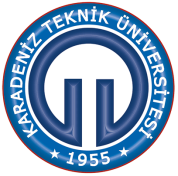 KARADENİZ TEKNİK ÜNİVERSİTESİFEN BİLİMLERİ ENSTİTÜSÜLİSANSÜSTÜ PROGRAMLARA GİRİŞMÜLAKATI (SÖZLÜ) DEĞERLENDİRME FORMUKARADENİZ TEKNİK ÜNİVERSİTESİFEN BİLİMLERİ ENSTİTÜSÜLİSANSÜSTÜ PROGRAMLARA GİRİŞMÜLAKATI (SÖZLÜ) DEĞERLENDİRME FORMUKARADENİZ TEKNİK ÜNİVERSİTESİFEN BİLİMLERİ ENSTİTÜSÜLİSANSÜSTÜ PROGRAMLARA GİRİŞMÜLAKATI (SÖZLÜ) DEĞERLENDİRME FORMUKARADENİZ TEKNİK ÜNİVERSİTESİFEN BİLİMLERİ ENSTİTÜSÜLİSANSÜSTÜ PROGRAMLARA GİRİŞMÜLAKATI (SÖZLÜ) DEĞERLENDİRME FORMUKARADENİZ TEKNİK ÜNİVERSİTESİFEN BİLİMLERİ ENSTİTÜSÜLİSANSÜSTÜ PROGRAMLARA GİRİŞMÜLAKATI (SÖZLÜ) DEĞERLENDİRME FORMUI.ÖĞRENCİ ve BAŞVURU BİLGİLERİI.ÖĞRENCİ ve BAŞVURU BİLGİLERİI.ÖĞRENCİ ve BAŞVURU BİLGİLERİI.ÖĞRENCİ ve BAŞVURU BİLGİLERİI.ÖĞRENCİ ve BAŞVURU BİLGİLERİI.ÖĞRENCİ ve BAŞVURU BİLGİLERİAdı ve SoyadıBaşvurduğu Anabilim DalıBaşvurduğu Anabilim DalıMezun Olduğu Üniversite Mezun Olduğu Lisans ProgramıMezun Olduğu YılMezun Olduğu YılBaşvurduğu ProgramYüksek LisansDoktoraYüksek LisansDoktora    Alan içi            Alan dışı    Alan içi            Alan dışı    Alan içi            Alan dışıII. DEĞERLENDİRME BİLGİLERİII. DEĞERLENDİRME BİLGİLERİII. DEĞERLENDİRME BİLGİLERİII. DEĞERLENDİRME BİLGİLERİII. DEĞERLENDİRME BİLGİLERİII. DEĞERLENDİRME BİLGİLERİVerilen Not1- Mesleki Bilgi(Mezun olduğu lisans programına ilişkin genel mesleki bilgileri ölçülür)1- Mesleki Bilgi(Mezun olduğu lisans programına ilişkin genel mesleki bilgileri ölçülür)1- Mesleki Bilgi(Mezun olduğu lisans programına ilişkin genel mesleki bilgileri ölçülür)1- Mesleki Bilgi(Mezun olduğu lisans programına ilişkin genel mesleki bilgileri ölçülür)1- Mesleki Bilgi(Mezun olduğu lisans programına ilişkin genel mesleki bilgileri ölçülür)2- Araştırmaya Yatkınlık(İlgili alan hakkında bilgi toplama, analiz-sentez potansiyeli, gözlem gücü gibi konulara ilişkin bilgileri ölçülür)2- Araştırmaya Yatkınlık(İlgili alan hakkında bilgi toplama, analiz-sentez potansiyeli, gözlem gücü gibi konulara ilişkin bilgileri ölçülür)2- Araştırmaya Yatkınlık(İlgili alan hakkında bilgi toplama, analiz-sentez potansiyeli, gözlem gücü gibi konulara ilişkin bilgileri ölçülür)2- Araştırmaya Yatkınlık(İlgili alan hakkında bilgi toplama, analiz-sentez potansiyeli, gözlem gücü gibi konulara ilişkin bilgileri ölçülür)2- Araştırmaya Yatkınlık(İlgili alan hakkında bilgi toplama, analiz-sentez potansiyeli, gözlem gücü gibi konulara ilişkin bilgileri ölçülür)3- İletişim Becerileri (İletişim kurma, etkin dinleme, ifade etme yeteneği gibi konulara ilişkin bilgileri ölçülür)3- İletişim Becerileri (İletişim kurma, etkin dinleme, ifade etme yeteneği gibi konulara ilişkin bilgileri ölçülür)3- İletişim Becerileri (İletişim kurma, etkin dinleme, ifade etme yeteneği gibi konulara ilişkin bilgileri ölçülür)3- İletişim Becerileri (İletişim kurma, etkin dinleme, ifade etme yeteneği gibi konulara ilişkin bilgileri ölçülür)3- İletişim Becerileri (İletişim kurma, etkin dinleme, ifade etme yeteneği gibi konulara ilişkin bilgileri ölçülür)Ortalama Not (1+2+3)/3Ortalama Not (1+2+3)/3Ortalama Not (1+2+3)/3Ortalama Not (1+2+3)/3Ortalama Not (1+2+3)/3III. JÜRİ ÜYELERİIII. JÜRİ ÜYELERİIII. JÜRİ ÜYELERİIII. JÜRİ ÜYELERİIII. JÜRİ ÜYELERİIII. JÜRİ ÜYELERİUnvanı, Adı ve Soyadı Unvanı, Adı ve Soyadı Anabilim Dalı İmza Mülakat NotuRakamla:.........................Yazıyla: ..................................................................................................................Yazıyla: ..................................................................................................................